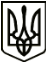 УкраїнаМЕНСЬКА МІСЬКА РАДАЧернігівська областьРОЗПОРЯДЖЕННЯ Від 08 вересня 2021 року		 № 309Про нагородження Почесною грамотою Менської міської радиВідповідно до Положення про Почесну грамоту міської ради, затвердженого рішенням 21 сесії Менської міської ради 5 скликання від 17  липня 2008 року «Про Положення про Почесну грамоту міської ради», Програми вшанування, нагородження громадян Почесною грамотою Менської міської ради на 2020 - 2022 роки, затвердженої рішенням 36  сесії Менської міської ради 7 скликання від 26 грудня 2019 року № 679 «Про затвердження програми вшанування громадян Почесною грамотою Менської міської ради на 2020-2022 роки», керуючись п.  20 ч. 4 ст. 42 Закону України «Про місцеве самоврядування в Україні», враховуючи подання директора КУ «Місцева пожежна охорона Менської міської ради Менського району Чернігівської області»: 1. Нагородити Почесною грамотою Менської міської ради за високий професіоналізм, вагомий особистий внесок у справу цивільного захисту населення і територій громади від надзвичайних ситуацій, досягнення високих результатів у службовій діяльності та з нагоди професійного свята – Дня рятівника Демченка Вадима Олександровича, водія місцевої пожежної команди с.Дягова.2. Вручити нагородженому Почесною грамотою Менської міської ради, грошову винагороду в розмірі 248  грн.  45 коп. з урахуванням податку з доходів фізичних осіб та військового збору. 3. Кошти без урахування податку з доходів фізичних осіб, військового збору зарахувати на картковий рахунок начальника відділу документування та забезпечення діяльності апарату Менської міської ради Жураковської А.В. для подальшого вручення особі, які нагороджуються Почесною грамотою.Міський голова								Г.А.Примаков